ČETRTEK, 7.5.2020Je že četrtek in samo še dva dni nas ločita od konca tedna. Poglejva, kaj te danes čaka.1.,2. SLJ – PESEM NAL IN NJOKI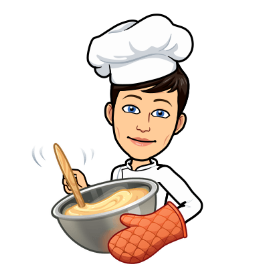 Imaš rad njoke? Veš tisto jed iz krompirja, ki se najbolj poda s kakšno dobro omako. Včasih pa so dobri samo z maslom in drobtinicami.Preberi naslednjo pesem, ki govori prav o njih. NAL IN NJOKINapisala: Jelena Isak KresMALI NAL ODKLANJA NJOKE,KI JIH VSI IMAMO RADI.NONA PRAVI: "NEMOGOČE!NAJ SE KAR LEPO NAVADI!"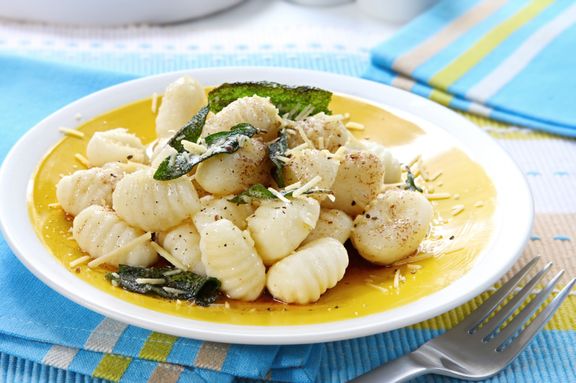 SO NEMARA KAJ PREVROČIALI PA MORDA POSTANI?SO OSTALI OD SINOČI,SO PREKUHANI, SPACKANI?TODA NJOKI SO OKUSNI,NISO VROČI, NE POSTANI,NEŽNO SE TOPIJO V USTIHIN ŠE - RAVNO PRAV SO SLANI.NJOKI SO V NAJLEPŠEM REDU,NONA SE PREVEČ VZNEMIRJA,NAL JE JEDEL ŽE PRI DEDU,NAMREČ - PITO IZ KROMPIRJA.Pesem še dvakrat preberi. Nauči se jo lepo, tekoče brati in jo preberi staršem.V zvezek za slovenski jezik zapiši odgovore na vprašanja. Piši s pisanimi črkami. Pazi na veliko začetnico in lep zapis.NAL   IN    NJOKIKdo je Nalu pripravil njoke?Kaj pomeni, da Nal odklanja njoke?Zakaj Nal ni jedel njokov?Kaj je Nal jedel pri dedku?Ali ti rad ješ njoke?Kako pa ti kličeš svojo babico? Mogoče nona, mama, babica, majka, oma,...Če si morda ob branju pesmice postal lačen, recept za njoke najdeš spodaj:(0.59)https://www.youtube.com/watch?v=74PPVjaNgTQ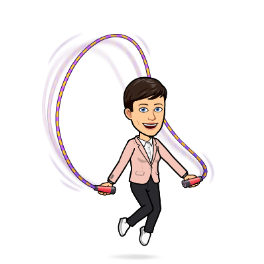 3. ŠPO - ZABAVNA VADBAČas je, da se malce razmigaš.Z ogledom posnetka in z izvajanjem vaj se boš gotovo zabaval. Pazi le, da boš uporabljal že odslužene CD-je!!! Če dobiš svojo idejo, se posnemi in jo deli z mano.https://www.youtube.com/watch?v=gh0Bf2QyyZU&feature=youtu.be&fbclid=IwAR2UJEmxH3F-yHiTCE5MarUe4ksM3OAFOD-xTi-4hYT60oOcyKwb0zdQGPE4. MAT – UTRJEVANJE – NEZNANI ČLENDanes boš v RJI reševal/a račune z neznanim členom.Se še spomniš, kako gre? Pa najprej ponovimo, da ti bo lažje.Seštevanje in odštevanje sta nasprotni operaciji.primer:                                                 5 +  ___  = 8  Neznani člen lahko izračunaš  tako, da v obratni smeri račun odšteješ.                                      8 – 5 = 3            Neznani člen je 3primer:           Neznani člen izračunaš  tako, da v obratni smeri račun sešteješ.                                     2 + 4 = 6           Neznani člen je 6.primer:                      V tem primeru pa ne računaš v obratni smeri             temveč si pomagaš tako, da uporabiš operacijo odštevanja.                                     7 - 2 =  5           Neznani člen je 5. 2. Ustno izračunaj spodnje račune.4. V RJI, reši stran 25 in 29.5. SPO - LOČEVANJE ODPADKOVPrepričana sem, da si že pravi mojster v ločevanju odpadkov. So tvoji koši v zvezku že lepo polni?Za pridne ločevalce odpadkov pa še ena povezava na risanko:https://www.youtube.com/watch?v=vbM6nY6IvbY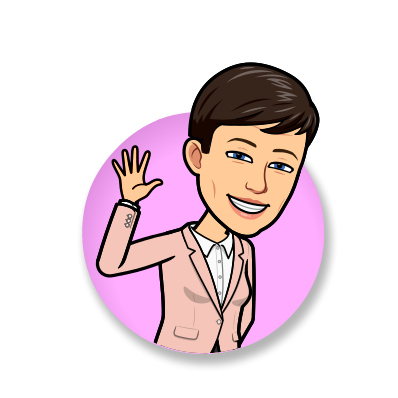                                                                            Lep dan ti želim.                                                                               Učiteljica PetraOPB, četrtek, 7. 5. 2020 STOLP IZ KAMENJADanes pojdi v naravo, na sprehod. Poišči kamenje, različnih velikosti in oblik. Doma iz njih sestavi kamnite stolpe in jih postavi na vrt, pred vhod ali na balkon. Stolpe lahko tudi pobarvaš in okrasiš.  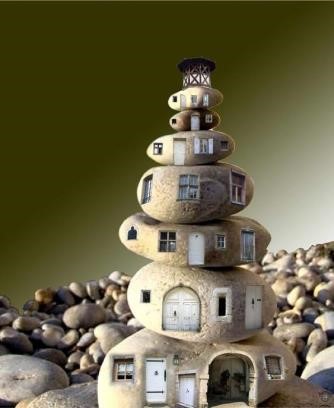 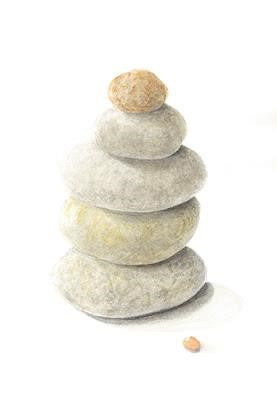 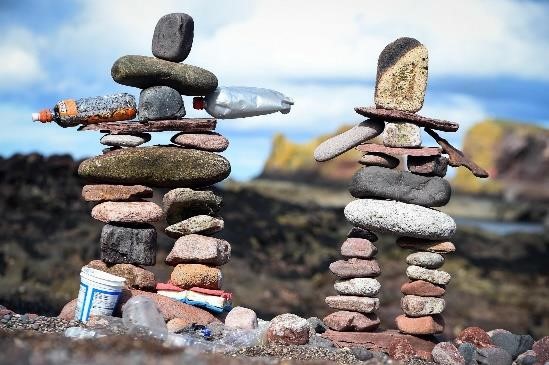 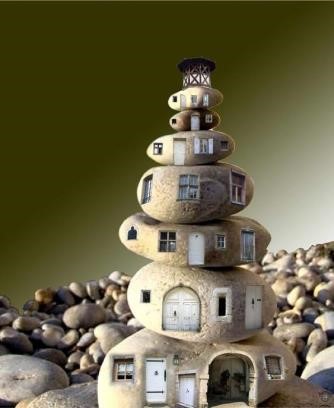 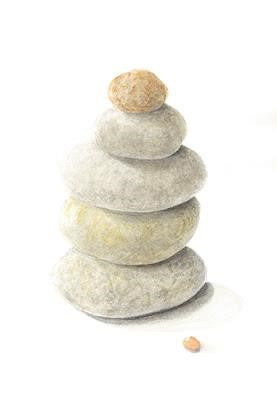 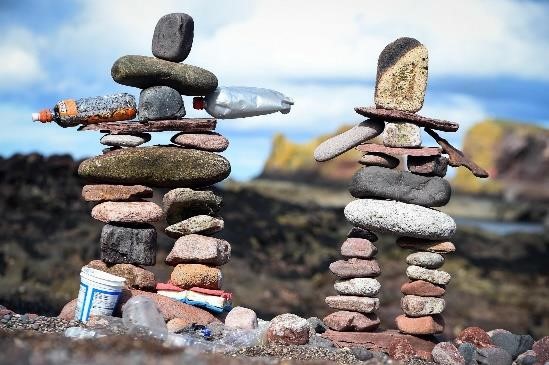 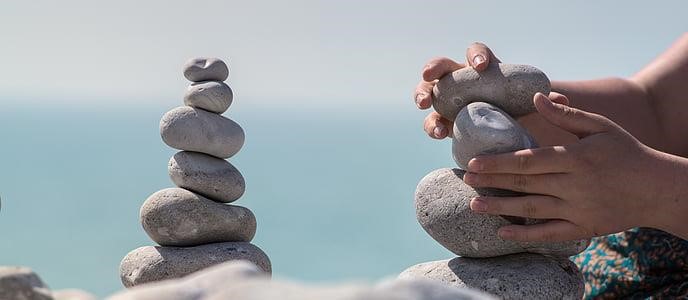 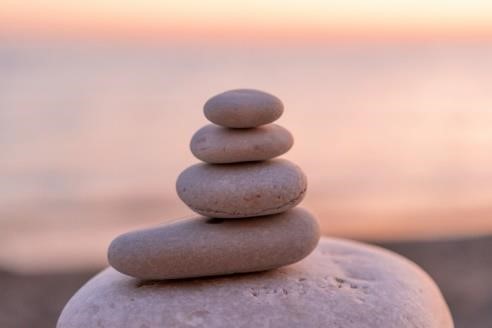 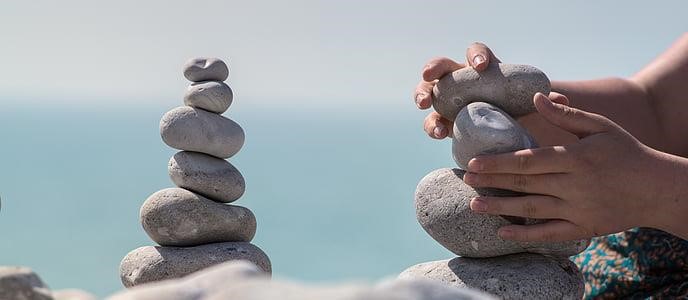 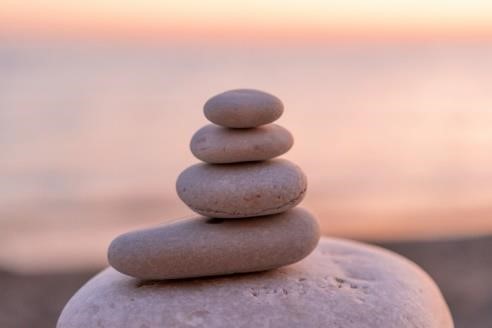 DVORIŠČNI PIKADO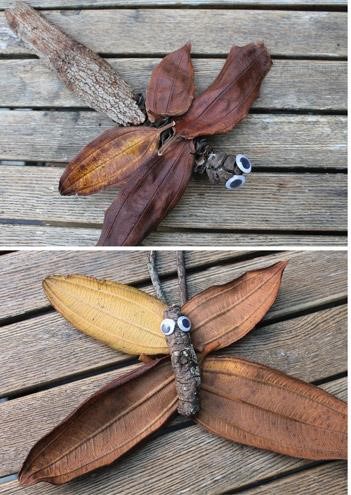 Če imate prostor pred hišo, blokom ali kjerkoli na prostem, se lahko igrate tole igrico. Na tla nariši (s kredami) tarčo, v katero vpišeš število točk na posameznem krogu. Nato vzemi vlažne kuhinjske gobice in z njimi ciljaj v tarčo. Kdor v petih igrah zbere največ točk, zmaga.  NARAVNI KAČJI PASTIRJI Potrebuješ: debelejše in tanjše vejice listje različnih velikosti lepilo, lepilni trak škarje Navodila: Naberi potreben material.  Sestavi različne živali in jih zalepi na osrednjo palico. Lahko ustvariš metulje, kačje pastirje, gosenice, pajke, rake in druge živali.  5 + ___ = 99 - ____ = 213 + ____ = 199 + ___ = 1010 - ____ = 315 - ____ = 84 + ___ =77 - ____ = 68 + ____ = 13